Opdracht 2.1Van de economie van een land met overheid en buitenland, is over 2021 het volgende bekend:- het saldo van de overheid = -10 miljard;- het saldo van de lopende rekening = + 5 miljard;- de investeringen van bedrijven = 8 miljard.Bereken de besparingen van gezinnen.Opdracht 2.2Van Trixland is het volgende bekend:C = particuliere consumptie: a.	Vul de ontbrekende getallen in.Hieronder staat de economische kringloop van het land getekend.b.	Vul de symbolen en bedragen in op de kringloopfiguur.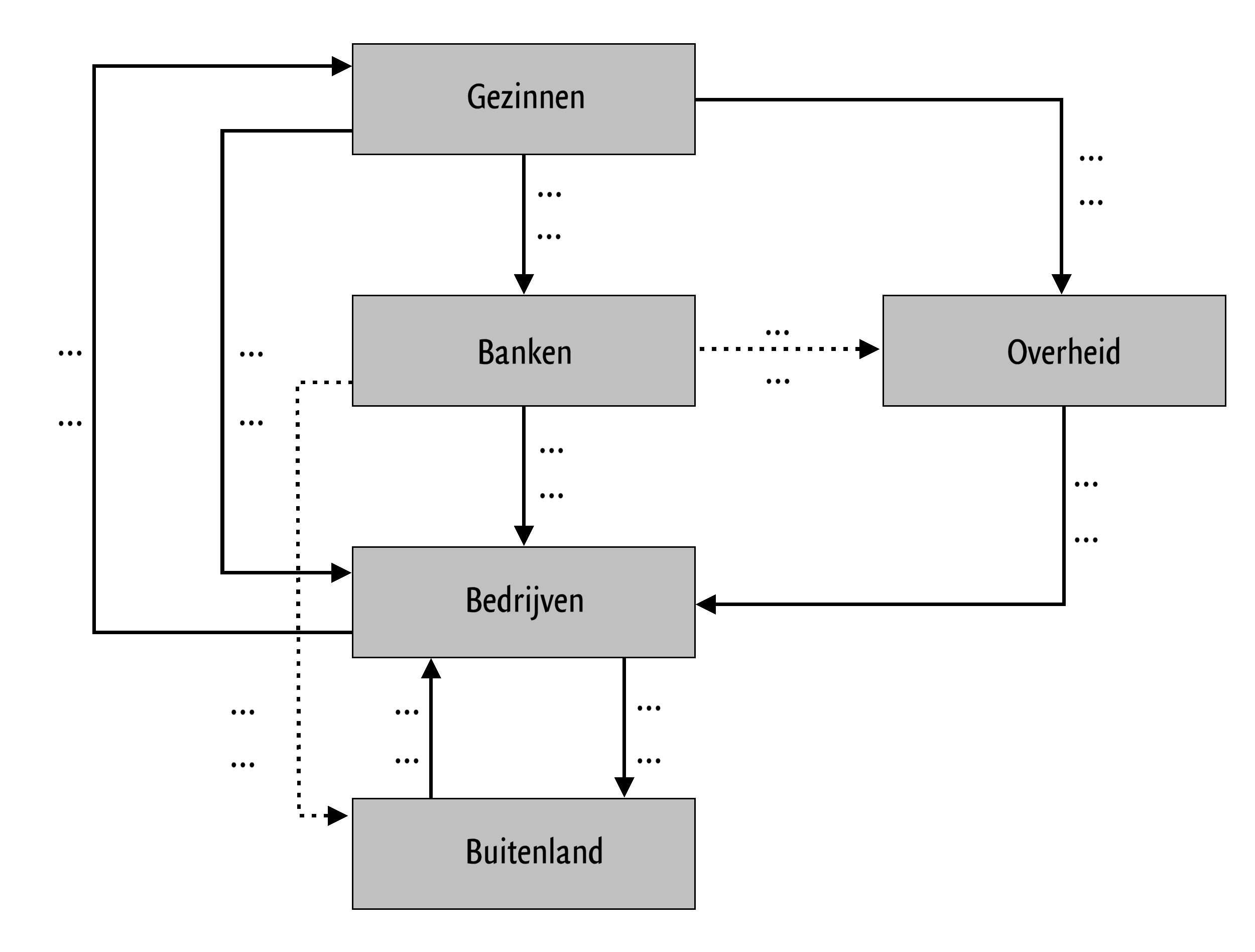 Uitwerking opdracht 2.1S = I + (O – B) + (E – M)S = 8 + 10 + 5 = € 23 miljard.Uitwerking opdracht 2.2a. 	S = (O –B) + (E – M) + I = 110 – 90 + 140 – 130 + 70 = € 100 miljard.	Y = C + B + S = 320 + 90 + 100 = € 510 miljard.	O – B = 110 - 90 = € 20 miljard.	E – M = 140 – 130 = € 10 miljard.b. 	Zie figuur.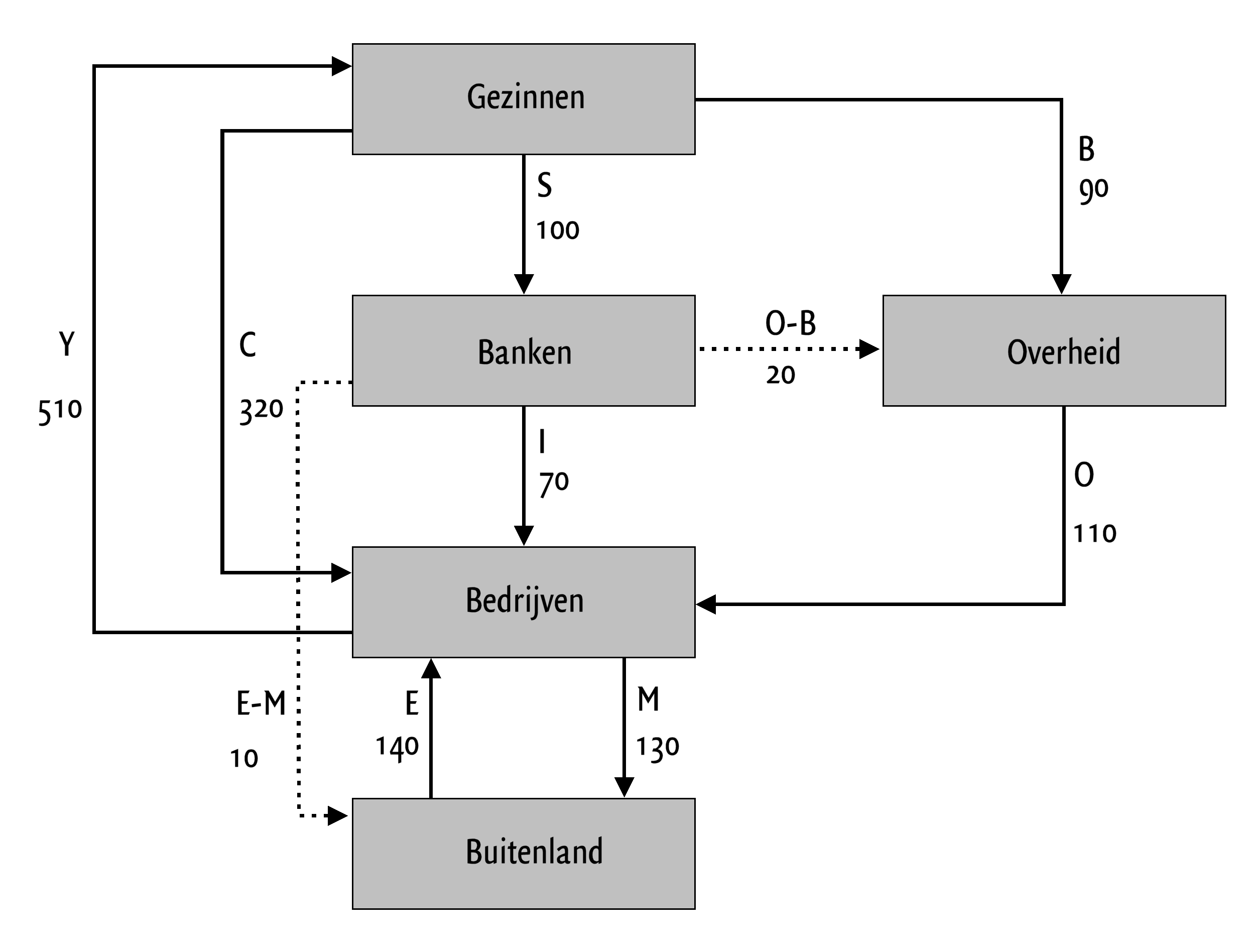 × € 1 miljardC= particuliere consumptie:320I= particuliere investeringen:70O= overheidsbestedingen:110E= export:140M= import:130S= particuliere besparingen:…B= belastingen:90Y= binnenlands inkomen:…O – B= overheidssaldo:…E – M= saldo lopende rekening:…